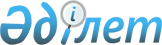 О внесении изменений в решение Щербактинского районного маслихата от 29 декабря 2018 года № 173/49 "О бюджете Шарбактинского сельского округа на 2019 - 2021 годы"Решение маслихата Щербактинского района Павлодарской области от 29 ноября 2019 года № 213/65. Зарегистрировано Департаментом юстиции Павлодарской области 4 декабря 2019 года № 6648
      В соответствии с пунктом 4 статьи 106 Бюджетного кодекса Республики Казахстан от 4 декабря 2008 года, подпунктом 1) пункта 1 статьи 6 Закона Республики Казахстан от 23 января 2001 года "О местном государственном управлении и самоуправлении в Республике Казахстан", Щербактинский районный маслихат РЕШИЛ:
      1. Внести в решение Щербактинского районного маслихата от 29 декабря 2018 года № 173/49 "О бюджете Шарбактинского сельского округа на 2019 - 2021 годы" (зарегистрированное в Реестре государственной регистрации нормативных правовых актов за № 6221, опубликованное 14 января 2019 года в Эталонном контрольном банке нормативных правовых актов Республики Казахстан в электронном виде) следующие изменения:
      в пункте 1:
      в подпункте 1):
      цифры "238010" заменить цифрами "246066";
      цифры "44601" заменить цифрами "44673";
      цифры "8232" заменить цифрами "8160";
      цифры "185177" заменить цифрами "193233";
      в подпункте 2) цифры "239845" заменить цифрами "247901";
      приложение 1 к указанному решению изложить в новой редакции согласно приложению к настоящему решению.
      2. Контроль за исполнением настоящего решения возложить на постоянную комиссию Щербактинского районного маслихата по вопросам бюджета и социально-экономического развития района.
      3. Настоящее решение вводится в действие с 1 января 2019 года. Бюджет Шарбактинского сельского округа на 2019 год
(с изменениями)
					© 2012. РГП на ПХВ «Институт законодательства и правовой информации Республики Казахстан» Министерства юстиции Республики Казахстан
				
      Председатель сессии

А. Жанабаев

      Секретарь Щербактинского

      районного маслихата

С. Шпехт
Приложение
к решению Щербактинского
районного маслихата
от 29 ноября 2019 года № 213/65Приложение 1
к решению Щербактинского
районного маслихата от 29
декабря 2018 года № 173/49
Категория
Категория
Категория
Категория
Сумма (тысяч тенге)
Класс
Класс
Класс
Сумма (тысяч тенге)
Подкласс
Подкласс
Сумма (тысяч тенге)
Наименование
Сумма (тысяч тенге)
1
2
3
4
5
1. Доходы
246066
1
Налоговые поступления
44673
01
Подоходный налог
30413
2
Индивидуальный подоходный налог
30413
04
Hалоги на собственность
14260
1
Hалоги на имущество
247
3
Земельный налог
831
4
Hалог на транспортные средства
13182
2
Неналоговые поступления
8160
01
Доходы от государственной собственности
2160
5
Доходы от аренды имущества, находящегося в государственной собственности
2160
06
Прочие неналоговые поступления
6000
1
Прочие неналоговые поступления
6000
4
Поступления трансфертов 
193233
02
Трансферты из вышестоящих органов государственного управления
193233
3
Трансферты из районного (города областного значения) бюджета
193233
Функциональная группа
Функциональная группа
Функциональная группа
Функциональная группа
Функциональная группа
Сумма (тысяч тенге)
Функциональная подгруппа
Функциональная подгруппа
Функциональная подгруппа
Функциональная подгруппа
Сумма (тысяч тенге)
Администратор бюджетных программ
Администратор бюджетных программ
Администратор бюджетных программ
Сумма (тысяч тенге)
Программа
Программа
Сумма (тысяч тенге)
Наименование
Сумма (тысяч тенге)
1
2
3
4
5
6
2. Затраты
247901
01
Государственные услуги общего характера
35016
1
Представительные, исполнительные и другие органы, выполняющие общие функции государственного управления
35016
124
Аппарат акима города районного значения, села, поселка, сельского округа
35016
001
Услуги по обеспечению деятельности акима города районного значения, села, поселка, сельского округа
33287
022
Капитальные расходы государственного органа
895
032
Капитальные расходы подведомственных государственных учреждений и организаций
834
04
Образование
101473
1
Дошкольное воспитание и обучение
95828
124
Аппарат акима города районного значения, села, поселка, сельского округа
95828
004
Дошкольное воспитание и обучение и организация медицинского обслуживания в организациях дошкольного воспитания и обучения
95828
2
Начальное, основное среднее и общее среднее образование
5645
124
Аппарат акима города районного значения, села, поселка, сельского округа
5645
005
Организация бесплатного подвоза учащихся до ближайшей школы и обратно в сельской местности
5645
06
Социальная помощь и социальное обеспечение
10265
2
Социальная помощь
10265
124
Аппарат акима города районного значения, села, поселка, сельского округа
10265
003
Оказание социальной помощи нуждающимся гражданам на дому
10265
07
Жилищно-коммунальное хозяйство
61984
1
Жилищное хозяйство
3095
124
Аппарат акима города районного значения, села, поселка, сельского округа
3095
007
Организация сохранения государственного жилищного фонда города районного значения, села, поселка, сельского округа
3095
2
Коммунальное хозяйство
3600
124
Аппарат акима города районного значения, села, поселка, сельского округа
3600
014
Организация водоснабжения населенных пунктов
3600
3
Благоустройство населенных пунктов
55289
124
Аппарат акима города районного значения, села, поселка, сельского округа
55289
008
Освещение улиц в населенных пунктах
25356
011
Благоустройство и озеленение населенных пунктов
29933
08
Культура, спорт, туризм и информационное пространство
21391
1
Деятельность в области культуры
21391
124
Аппарат акима города районного значения, села, поселка, сельского округа
21391
006
Поддержка культурно-досуговой работы на местном уровне
21391
12
Транспорт и коммуникации
17772
 1
Автомобильный транспорт
17772
124
Аппарат акима города районного значения, села, поселка, сельского округа
17772
013
Обеспечение функционирования автомобильных дорог в городах районного значения, селах, поселках, сельских округах
17772
3. Чистое бюджетное кредитование
0
4. Сальдо по операциям с финансовыми активами
0
5. Дефицит (профицит) бюджета
0
6. Финансирование дефицита (использование профицита) бюджета
0
8
Используемые остатки бюджетных средств
1835
01
Остатки бюджетных средств
1835
1
Свободные остатки бюджетных средств
1835
01
Свободные остатки бюджетных средств
1835
Используемые остатки бюджетных средств
1835